КЕМЕРОВСКАЯ ОБЛАСТЬТАШТАГОЛЬСКИЙ МУНИЦИПАЛЬНЫЙ РАЙОНМУНИЦИПАЛЬНОЕ ОБРАЗОВАНИЕ ШЕРЕГЕШКОЕ ГОРОДСКОЕ ПОСЕЛЕНИЕАДМИНИСТРАЦИЯ ШЕРЕГЕШСКОГО ГОРОДСКОГО ПОСЕЛЕНИЯПОСТАНОВЛЕНИЕот «29» декабря 2022 г.                                                                         № 187-пОб утверждении местоположения площадки для временного складирования снега на территории Шерегешского городского поселения в зимний период 2023 годаВ соответствии с Федеральным законом Российской Федерации от 06.10.2003 № 131-ФЗ "Об общих принципах организации местного самоуправления в Российской Федерации", на основании Устава Шерегешского городского поселения, Администрация Шерегешского городского поселения:Постановила:1. Утвердить местоположение площадки  для временного складирования снега в зимний период на 2023 г. по адресу: Кемеровская область, Таштагольский р-он, пгт. Шерегеш, ул. Водозаборная, 6В, кадастровый номер 42:12:0102002:1902, общей площадью 5000 кв.м.2. Обнародовать настоящее постановление на официальном сайте администрации Шерегешского городского поселения в сети «Интернет» https://admsheregesh.ru/, а также на информационном стенде администрации Шерегешского городского поселения по адресу: пгт. Шерегеш, ул. Гагарина, 6.3. Настоящее постановление вступает в силу с момента обнародования.4. Контроль за исполнением настоящего постановления оставляю за собой. ЗаместительГлавы Шерегешского городского поселения                              С.А Куртигешев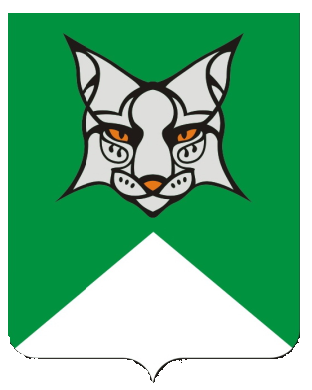 